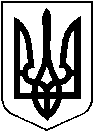 УКРАЇНАХМІЛЬНИЦЬКА МІСЬКА РАДАВінницької області                         Р І Ш Е Н Н Я         № 775від 10.03.2017 року                                  32 сесія міської ради  7 скликанняПро внесення змін до Положенняпро конкурсний відбір суб’єктів оціночної діяльностідля проведення незалежної оцінки комунальногомайна територіальної громади міста Хмільника (зі змінами)          У зв’язку із кадровими змінами у виконавчих органах міської ради та вибуттям окремих членів конкурсної комісії з відбору суб’єктів оціночної діяльності для проведення незалежної оцінки комунального майна, відповідно до п.1.3. Положення про конкурсний відбір суб’єктів оціночної діяльності для проведення незалежної оцінки комунального майна територіальної громади міста Хмільника, затвердженого рішенням 50 сесії міської ради 6 скликання від 19.12.2013 року №1458, керуючись ст.26 Закону України «Про місцеве самоврядування в Україні», міська рада                                                    В И Р І Ш И Л А :      1. Внести зміни до Положення про конкурсний відбір суб'єктів оціночної  діяльності для проведення незалежної  оцінки комунального майна територіальної громади міста Хмільника (зі змінами), затвердженого рішенням 50 сесії міської ради 6 скликання від 19.12.2013 року №1458,  виклавши додаток 1 «Склад  конкурсної комісії з відбору суб’єктів оціночної діяльності для проведення незалежної оцінки комунального майна територіальної громади міста Хмільника» в новій редакції згідно з додатком.        2. Рішення 9 сесії міської ради 7 скликання від 11.02.2016 р. №123 «Про внесення змін до Положення про конкурсний відбір суб’єктів оціночної діяльності для проведення незалежної оцінки комунального майна територіальної громади міста Хмільника (зі змінами)» вважати таким, що втратило чинність.     3. Відділу організаційно-кадрової роботи міської ради у документах постійного зберігання зазначити факт та підставу втрати чинності зазначеного вище рішення.     4. Контроль за виконанням цього рішення покласти на постійну комісію міської ради з питань комплексного розвитку міста, регулювання комунальної власності і земельних відносин (Прокопович Ю.І.)               Міський голова                                                           С.Б.РедчикДодаток до рішення 32 сесії міської ради 7 скликання                                                                              від 10.03.2017 р. №775                            СКЛАДконкурсної комісії з відбору суб’єктів оціночної діяльності для проведення незалежної оцінки комунального майна територіальної громади міста Хмільника:     Голова комісії – заступник міського голови з питань діяльності виконавчих органів міської ради відповідно до розподілу обов’язків.       Крепкий Павло Васильович – секретар міської ради, заступник голови комісії;     Києнко  Галина Григорівна -  завідувач сектору комунальної власності управління житлово-комунального господарства та комунальної власності міської ради, секретар комісії;члени комісії:     Бабій Олег Олегович - депутат міської ради, член постійної комісії міської ради з питань охорони здоров’я, екології та курортного розвитку (за згодою);      Буликова Надія Анатоліївна – начальник юридичного відділу міської ради;     Гончаренко Олександр Олександрович - депутат міської ради, член постійної комісії міської ради з питань планування, бюджету, економічного розвитку та підприємництва (за згодою);       Гуцалюк Олена Миколаївна - депутат міської ради, член постійної комісії міської ради з питань планування, бюджету, економічного розвитку та підприємництва (за згодою);      Кубряк Олександр Васильович - член постійної комісії міської ради з питань планування, бюджету, економічного розвитку та підприємництва (за згодою);     Чернелевський Валерій Леонтійович - депутат міської ради, член постійної комісії міської ради з питань духовного відродження, освіти, культури, молодіжної політики і спорту (за згодою).        Секретар міської ради                                             П.В.Крепкий